UNIVERSIDAD TECNOLÓGICA DE PEREIRA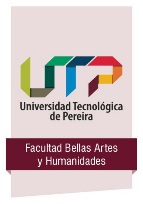 LICENCIATURA EN LENGUA INGLESAÁREA TECNOLÓGICAJustificaciónLa Unesco en su documento Estándares en Competencias TIC para docentes (2008), reclama la necesidad de que los profesionales que van a tener a cargo la educación de los nuevos ciudadanos tengan una formación en herramientas tecnológicas que les permita ayudar a sus estudiantes a desarrollar las competencias necesarias para vivir y desempeñarse de forma eficaz en la sociedad actual. Así mismo, el Gobierno de Colombia, a través del Departamento de Planeación Nacional, al proponer los programas estratégicos para mejorar la calidad y competitividad de las personas y del país en el área de la educación, identifica la incorporación de las tecnologías de la información y la comunicación a los procesos educativos como una de las metas a lograr para conseguir el desarrollo del país.La Universidad Tecnológica de Pereira, como institución comprometida con la sociedad y líder en el desarrollo de la región y del país, reconoce la importancia de las TIC como instrumentos que facilitan la cultura organizacional y en el plan de desarrollo institucional incluye la destreza en manejo de TIC como uno de los indicadores que apuntan a la formación óptima para desarrollar labores docentes en una institución educativa.En el ámbito específico de la enseñanza y aprendizaje de lenguas extranjeras, las tecnologías de la información y la comunicación constituyen un poderoso aliado para traspasar las fronteras del aula y acceder a la realidad lingüística de los idiomas que se estudian. Las TIC y en particular los computadores e internet tienden un puente a los aprendices de idiomas para acercar y poder llegar a descubrir no solo la lengua sino también la diversidad cultural de los diversos contextos en que esta se utiliza. Al mismo tiempo, las TIC posibilitan mostrar la realidad cultural y social de los estudiantes, proporcionándoles espacios en los que realizar tareas comunicativas que reflejen sus propios intereses.En la medida en que docentes y estudiantes apropien las nuevas tecnologías y sean capaces de superar el mero manejo instrumental para emplearlas en los procesos de enseñanza y aprendizaje y en la solución de problemas se logrará una educación más acorde con las necesidades de una sociedad en constante cambio y de un mercado laboral marcado por la evolución y la necesidad continua de actualización profesional.Esta necesidad ha sido reconocida por el Ministerio de Educación en la Resolución 02041 de 3 de febrero de 2016, en la cual se describen las características de calidad que deben reunir los programas académicos de pregrado de Licenciatura para poder obtener su registro calificado. Dicho documento recoge en el Componente de fundamentos generales con los que debe contar todo educador “Competencias en el uso de las tecnologías de la información y la comunicación (p.5). Asimismo, el MEN considera estas competencias parte esencial del Componente de didáctica de las disciplinas a fin de poder articular pedagogía y didáctica, y demanda que quienes se forman para ser docentes sean capaces de “Incorporar con criterio pedagógico y didáctico el uso de las tecnologías de la información y la comunicación (TIC) a sus procesos educativos en su contexto sociocultural.”(p.6)Objetivo general:El área tecnológica tiene como objetivo general el fortalecimiento de la Licenciatura en Lengua Inglesa mediante el desarrollo de competencias en el uso de TIC con criterio pedagógico y didáctico, por parte tanto de los estudiantes del programa como del cuerpo docente con el propósito de potenciar los procesos de aprendizaje y enseñanza de idiomas.Objetivos específicos:Promover la integración de las TIC en las diferentes acciones formativas que se desarrollan en el ejercicio docente. Contribuir a la comprensión de los cambios que conlleva la evolución de los medios tecnológicos tanto en la sociedad como en el ámbito educativo.Apoyar los procesos docentes e investigativos del Programa a través de diferentes acciones de familiarización y capacitación dirigidas a los docentes de las diferentes áreas.Fortalecer el grupo de investigación GILA y en particular su línea de investigación en TIC con una línea de investigación sobre temas relacionados con el uso pedagógico de las TIC en el área de la enseñanza del inglés como lengua extranjera. Participar en convocatorias de la Universidad que permitan dotar de herramientas tecnológicas digitales los espacios donde se desarrolla la labor docente con el fin de apoyar los procesos de enseñanza y aprendizaje de idiomas.Contribuir al desarrollo de la autonomía del futuro licenciado en lengua inglesa a través del uso reflexivo y autodirigido de los recursos  digitales existentes en Internet para el desarrollo de sus competencias lingüísticas. Desarrollar las competencias de los estudiantes de la Licenciatura en lengua inglesa para la creación de recursos digitales con los que apoyar los procesos de enseñanza y aprendizaje del inglés. Desarrollar las competencias de los estudiantes de la Licenciatura en lengua inglesa para el diseño y la orientación de cursos virtuales de inglés como lengua extranjera.Asignaturas del área: La Licenciatura en Lengua Inglesa refleja una clara apuesta por formar graduados con una amplia formación en utilización reflexiva de las TIC para apoyar los procesos de aprendizaje y adquisición de lenguas extranjeras, de forma tanto presencial como a distancia (modalidad virtual). En este escenario formativo, las tecnologías de la información y la comunicación se conciben como herramientas mediadoras de los aprendizajes y facilitadoras del desarrollo social y educativo de los estudiantes, tanto presente como a lo largo de la vida.Las materias que forman parte del área tecnológica son:CódigoNombreCréditosIntensidad horariaSemestreLI162Aprendizaje asistido por Computador23 horas semanales1LI772Herramientas Multimediales para la Enseñanza del Inglés12 horas semanales7LI941Diseño de Cursos para la Educación Virtual.12 horas semanales9